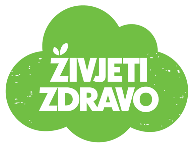 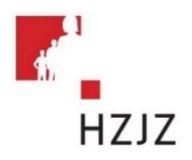 Tjedni jelovnik za prehranu učenika u osnovnim školama od 6. 9. 2021. – 10. 9. 2021.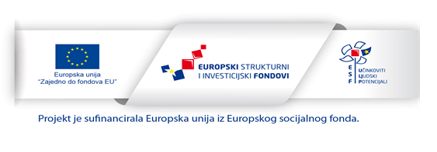 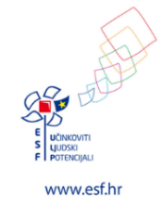 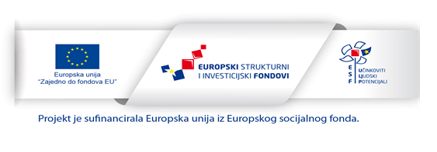 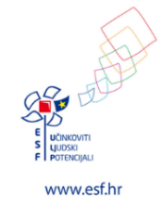 Tjedni jelovnik za prehranu učenika u osnovnim školama od 13. 9. 2021. – 17. 9. 2021.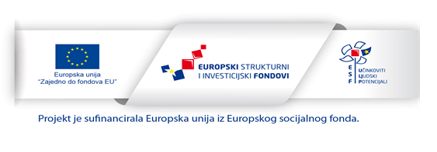 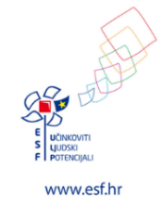 Tjedni jelovnik za prehranu učenika u osnovnim školama od 20. 9. 2021. – 24. 9. 2021.Tjedni jelovnik za prehranu učenika u osnovnim školama od 27. 9. 2021. –  1. 10. 2021.U cilju smanjivanja unosa soli preporučuje se uporaba različitog bilja i začina kao zamjene za sol. Pri odabiru hrane, prednost se daje hrani s nižim sadržajem natrija. Sukladno zakonskoj regulativi, obvezna je uporaba jodirane soli.Tijekom pripreme hrane preporučuje se korištenje manje šećera, kao i smanjenje količine šećera koja se dodaje u tople napitke. Za serviranje deserta preporučuju se deserti na bazi voća ili mlijeka umjesto kolača koji često obiluju šećerom. Najprimjerenija tekućina je voda, ali se preporučuju i sokovi od voća i povrća bez dodanog šećera. Ukoliko postoje uvjeti, optimalno je poslužiti svježe ocijeđene sokove. U ponudu se mogu uvrstiti voćni i biljni čajevi, a pri zaslađivanju dati prednost medu, dok dodani šećer koristiti u minimalnim količinama.Nadopuna za laktoza intoleranciju: Mlijeko – zamijeniti s kravljim mlijekom bez laktoze ili koristiti biljne zamjene za mlijeko obogaćeno kalcijem (npr. sojino, rižino, zobeno i dr.)Jogurt, kefir, acidofil - zamijeniti jogurtom bez laktoze ili sojinim jogurtomSvježi sir – zamijeniti zrnatim sirom bez laktoze Tvrdi sir – zamijeniti svježim sirom bez laktoze ili dimljenim tofu-om Puding – pripremiti domaći puding s mlijekom bez laktoze ili s biljnim zamjenama za mlijeko (npr. sojino, rižino, zobeno obogaćeno kalcijem (+Ca); sojin puding)                                                                                                                                                                                                                                     Maslac – koristiti meki margarinski namaz ili maslac bez laktoze                                                                                                                                                                                  Voćni jogurt – koristiti sojin voćni jogurt ili sojin jogurt + voće ili jogurt bez laktoze + voće                                                                                                                                                              Mliječni namaz – koristiti namaz koji nije na bazi mlijeka (npr. namaz od slanutka ili meki margarinski namaz)DANDoručak (mliječni obrok)RučakUžina Energetska vrijednost 6. 9. 2021.
ponedjeljakTamni klipić
Jogurt s probiotikom 
JabukaTjestenina ratatouille (recept Nastasje C Petrić)
Zelena salataMliječni sladoled1.295,527. 9. 2021.
utorakMuesli žitarice s mlijekomKruška
Rižoto od teletine
Salata miješanaSavijača s višnjama1.205,758. 9. 2021.
srijedaŠkolski  sendvič (šunka,sir,paprika)jogurtVarivo od puretine i ječma sa povrćem 
Integralni kruh
Kremasti voćni  jogurt sa zobenim pahuljicama1.244,069. 9. 2021.
četvrtakMliječni namazPecivo sa sjemenkama
Mlijeko 
Voće
Pečeni pileći batak 
Pire od krumpira i cvjetače
Integralni kruh 
Zelena salata s mrkvomBanana1.128,5210. 9. 2021.
petakŠkolska pizza petkom 
Čaj s limunom i medom
Panirani oslić
Blitva na lešo s krumpirom 
Ciklajabuka1.131,59DANDoručak (mliječni obrok) RučakUžina Energetska vrijednost 13. 9. 2021.
ponedjeljakSavijača sa sirom
Kefir Varivo od leće i tjestenine
Integralni kruh
Kupus salata Pecivo zdenka sir rajčica1.209,9714. 9. 2021.
utorakMargo, marmelada Crni kruh 
Sok od naranče 100% 

Đuveč s teletinom
Zelena salata s mrkvomBanana 1.120,1615. 9.2021.
srijedaĐački integralni sendvić MlijekoFino varivo 
Crni ili integralni kruh 
Voće ili voćna salata Mramorni kolač s voćem 1.198,2616. 9.2021.
četvrtakKukuruzni žganci s tekućim jogurtomVoće Mljevenio  meso s špagetama i povrćem 
Zelena salata s radičem
Crni kruh Voće1.211,3817. 9.2021.
petakPecivo sa zdenka sirom
Čaj s limunom i medom
Tjestenina s tunjevinom
Salata od cikle i mrkvePuding 1.149,06DANDoručak (mliječni obrok)RučakUžina Energetska vrijednost 20. 9. 2021.
ponedjeljakZobeno pecivo omegol 
Kakao 
JabukaTjestenina sa šalsom, tikvicama i gljivama
 Salata miješana 
Raženi kruh
Sirni namaz
1.139,3321. 9. 2021.
utorakČokoladne i zobene žitarice s mlijekomSuho voćeMesne okruglice u umaku od rajčice
Pire od prosa i palente
Cikla Buhtla s marmeladom1.183,0122. 9. 2021.
srijedaŠkolski sendvič
Jogurt s probiotikomVarivo od graha s kranjskom kobasicom
Integralni kruh
Kupus salata 
Makovnjača orahnjačamlijeko 
1.237,7923. 9. 2021.
četvrtakDomaća pileća paštetaIntegralni kruh
MlijekoVoće
Kosani odrezakŠareni pire (recept OŠ dr. Jure Turića)
Kiseli krastavciVoće ili kompot1.172,6224. 9. 2021.
petakŠkolska pizza petkom 
Čaj s limunom i medom
Rižoto s lignjama
Zelena salata sa bučinim sjemenkama 
Jogurt s voćem i medom1.131,85DANDoručak (mliječni obrok) RučakUžina Energetska vrijednost 27. 9. 2021.
ponedjeljakSirni namaz
Kruh sa sjemenkama
Jogurt s probiotikom Tortellini sa špinatom i rajčicom 
Grah salata Kolač od jabuke 1.274,2728. 9.2021.
utorakSavijača s jabukama
Mlijeko 
Juneća šnicla u umaku
Riža s graškom i kukuruzom
Zelena salataZobeni keksi 
Sok od naranče1.201,3629. 9.2021.
srijedaŠkolski sendvič
Čaj s limunom i medomMandarina Varivo od kelja i teletine
Integralni kruh
Voće 1.140,0730. 9.2021.
četvrtakŽitne pahuljice s mlijekom
Voće
Piletina pečena, mlinci 
Cikla Raženi kruh
Pileća pašteta1.299,151.10. 2021.
petakIntegralno pecivo namaz od tune
Čaj s limunom i medomRiblje polpeteKrumpir salata s mahunama
Crni kruh 
Banana 1.111,16